Name___________________ Date_______ Hour______Chapter 4 Section 1The Indus and Ganges River Valleys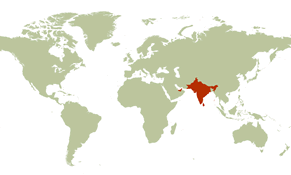 I. India’s geographic setting	A. Monsoon climate		1.Winter monsoons bring dry air		2. People depend on summer monsoons for 		    rain for crops	B. Barriers and pathways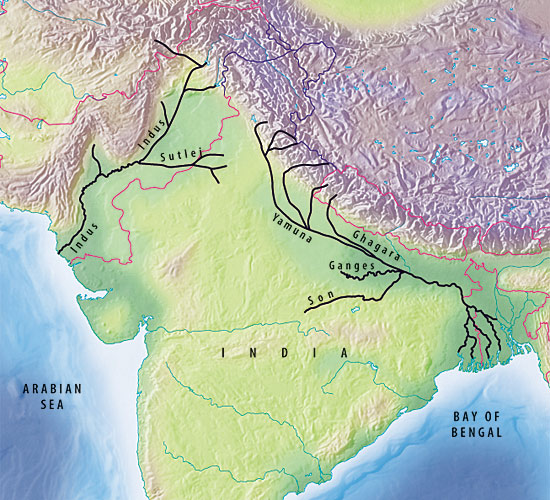 		1. Himalayas form barrier between India and		    other lands		2. Indus and Ganges rivers flow from the 			           HimalayasII. Life in the Indus River Valley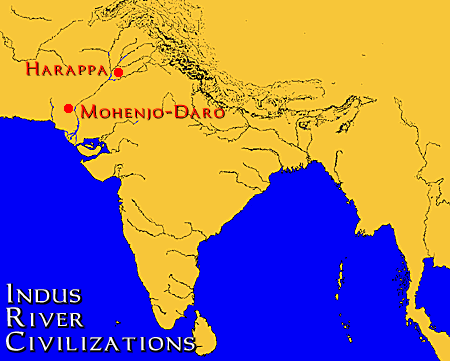 	A. Ancient city planners		1. Mohenjo-Daro built above ground level		2. Buildings were laid out in blocks		3. Citadel was at city’s highest point		4. Clay pipes under the streets carried 		    waste from homes and public buildings	B. Life in Mohenjo-Daro		1. City active with merchants, artisans, and 			    traders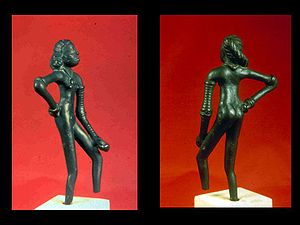 		2. People enjoyed toys, pets, games, and    	  	           music		3. Language, writing, government, and 		   	           religion are unknown to historians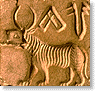 	C. Mysterious decline		1. Around 2000 B.C., Indus Valley farmers 	    	           began to abandon their land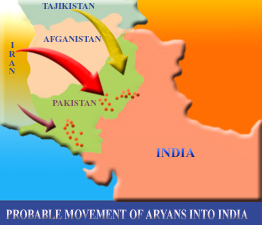 		2. Between 2000 and 1500 B.C., newcomers 	 	            from the north entered the valleyIII. A new culture arises	A. Aryan culture spreads		1. Combined traditions of original inhabitants 		           with ideas and beliefs brought by Aryans		2. Spread from Indus Valley to Ganges Valley	B. Aryan life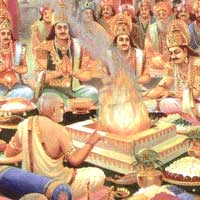 		1. Religious leaders were priests, called 	   	    	           Brahmans		2. Society was organized into four classes	C. Social order		1. By 500 B.C., there was a strict division of 		           classes		2. People had to stay in the caste, or class, of                   their parents